Go to: Fliptheswitchcampaign.orgScroll Down to Get Trained, Click on Start Training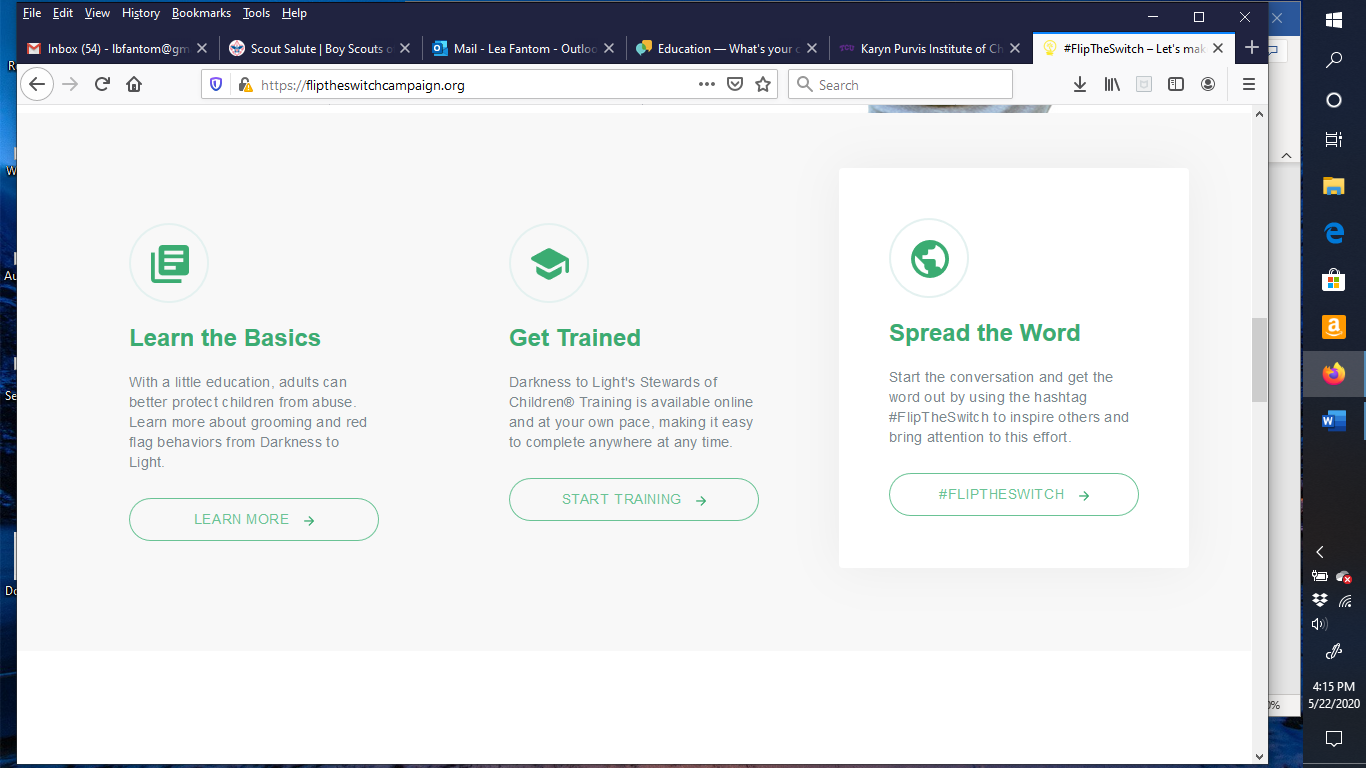 Click on GET STARTED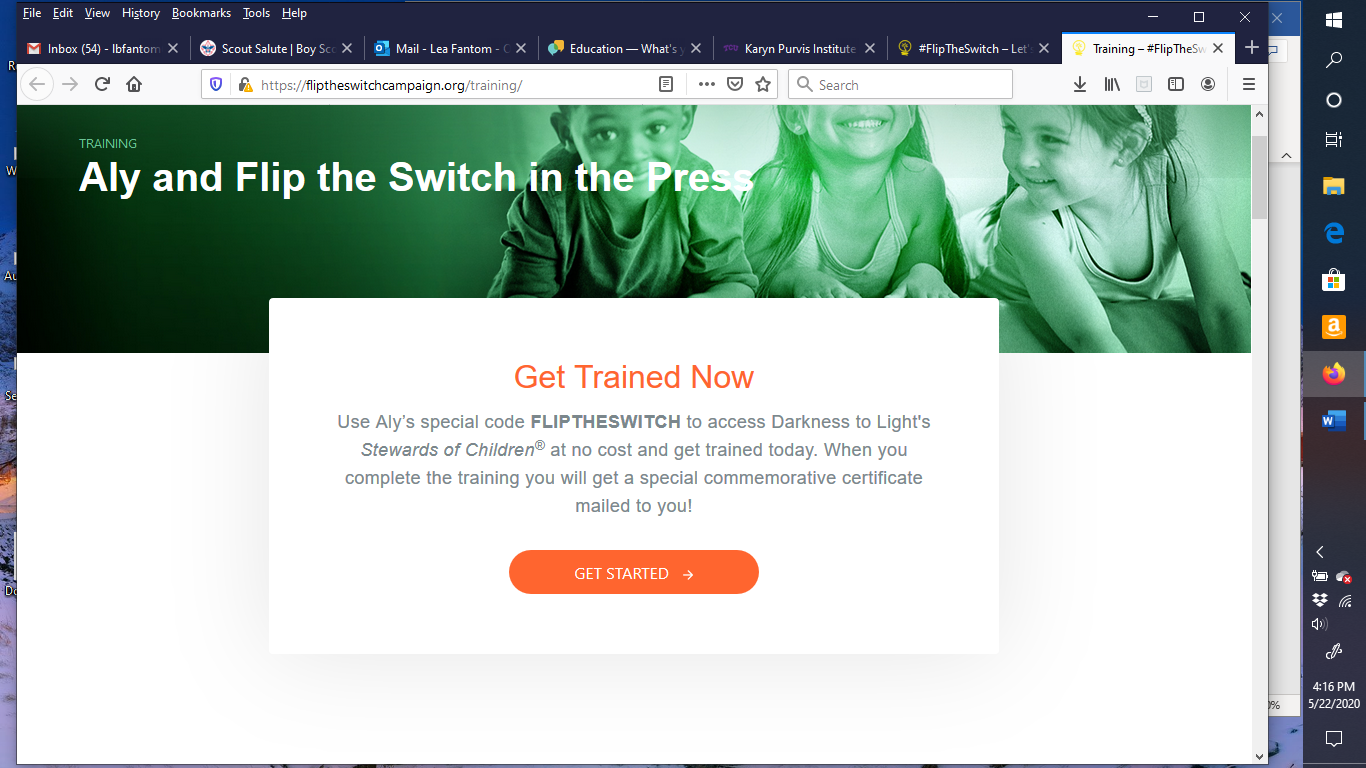 Click on START TRAINING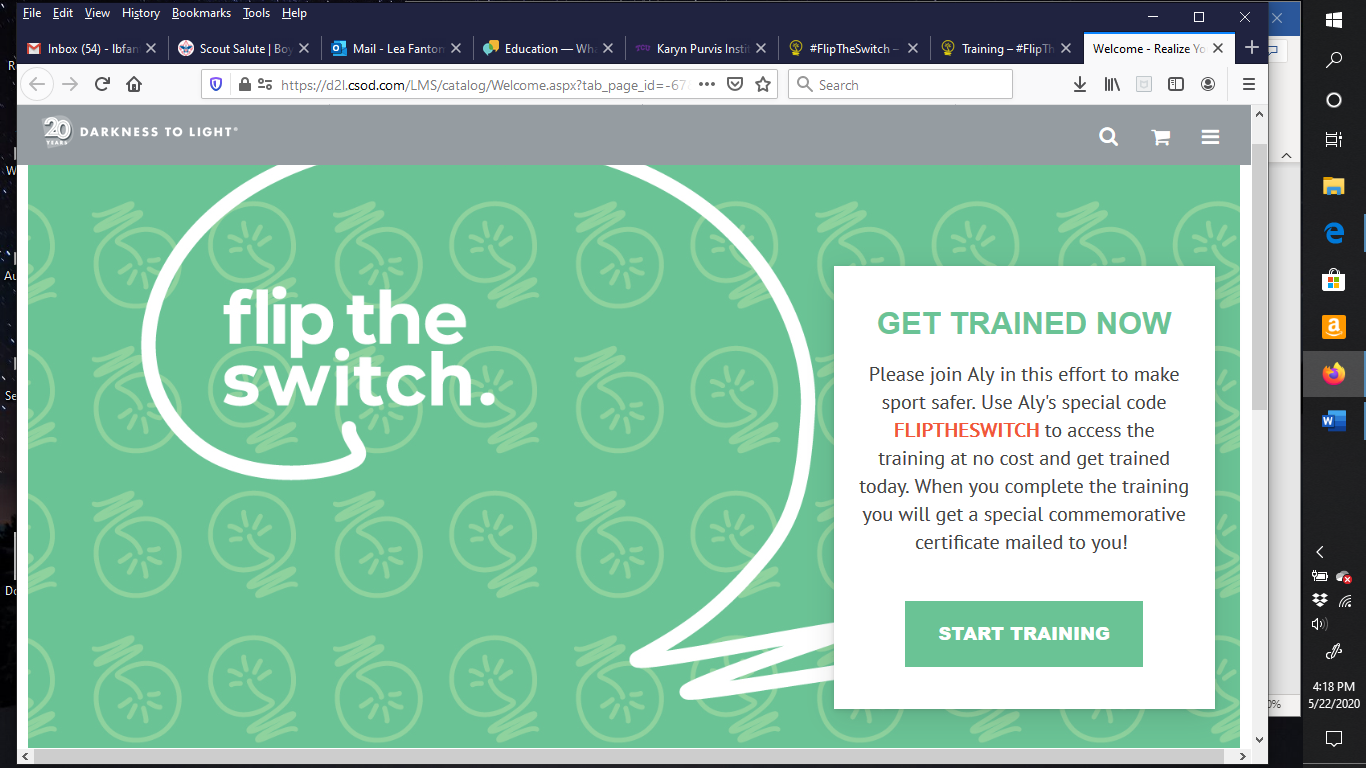 Click on Request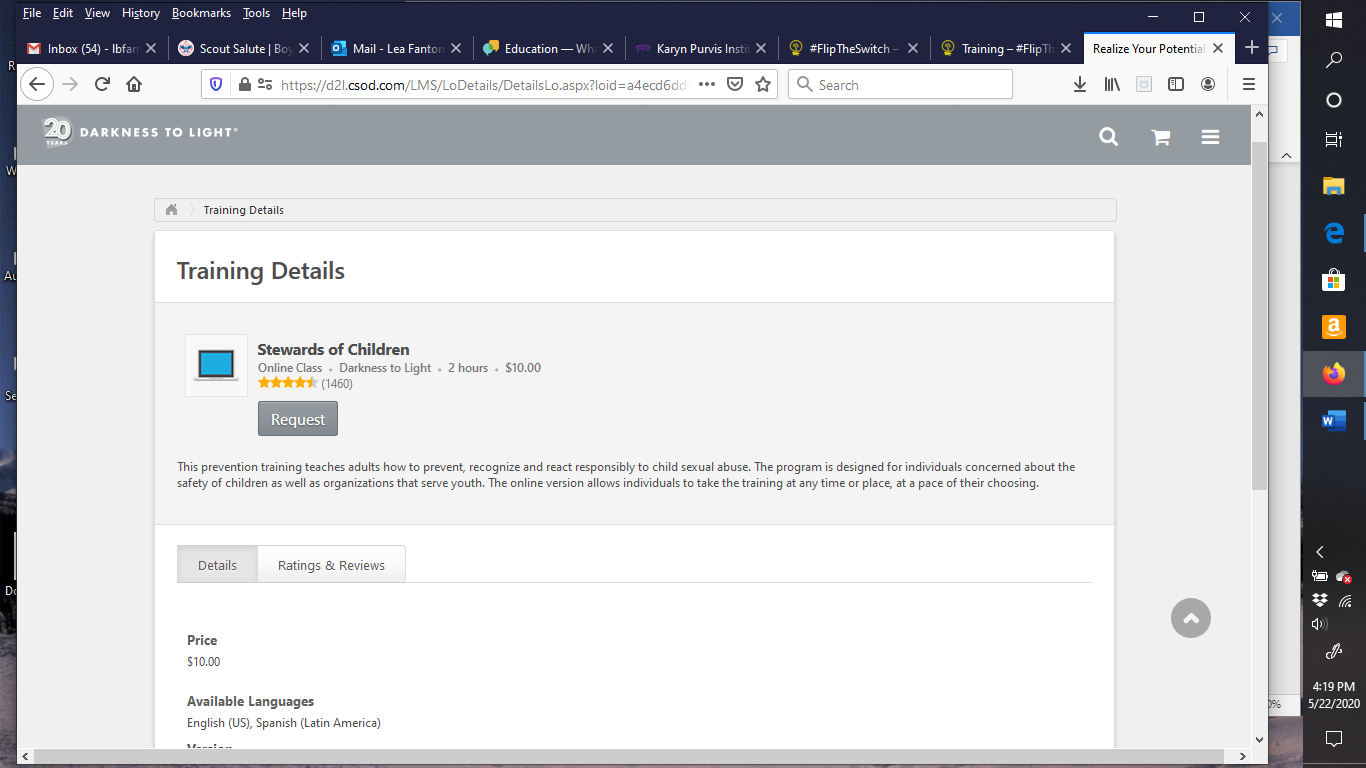 Register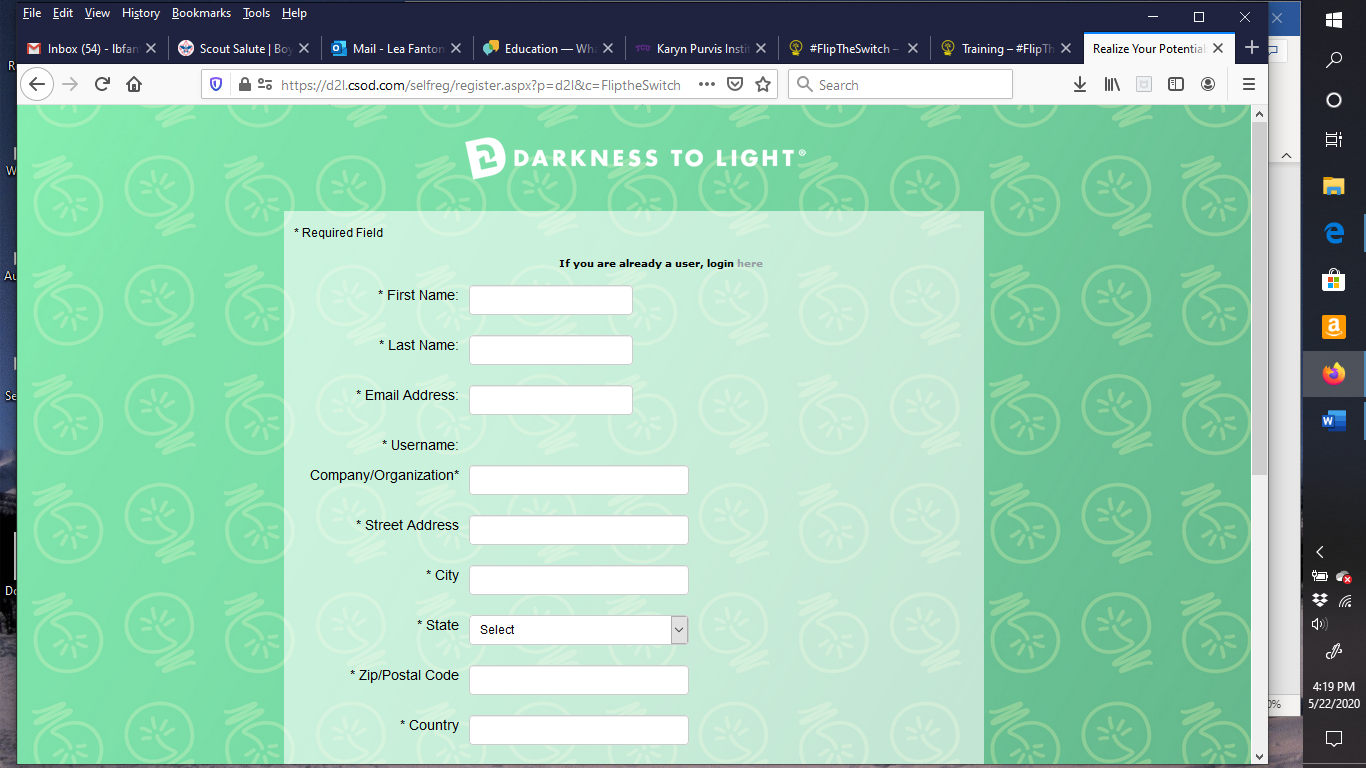 Click on Stewards of Children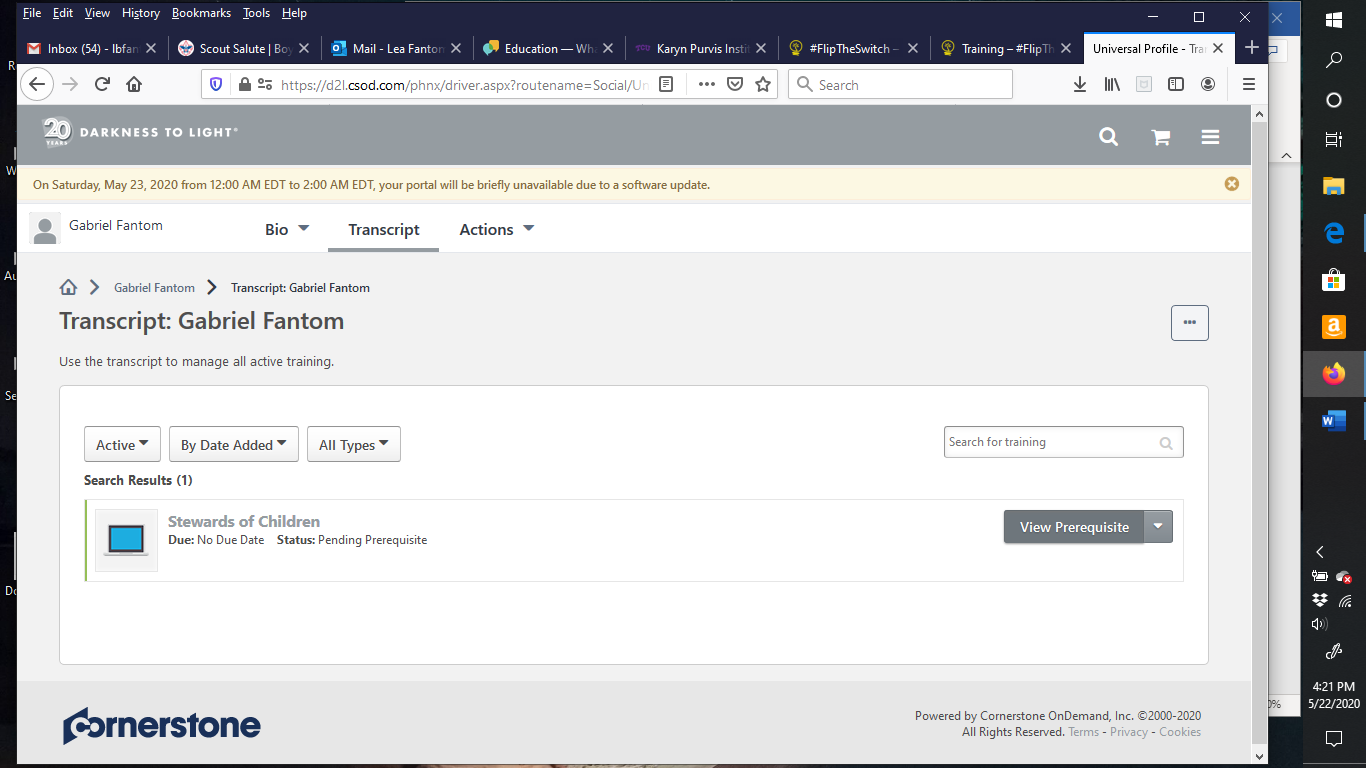 Scroll Down, Click on Stewards of Children Survey 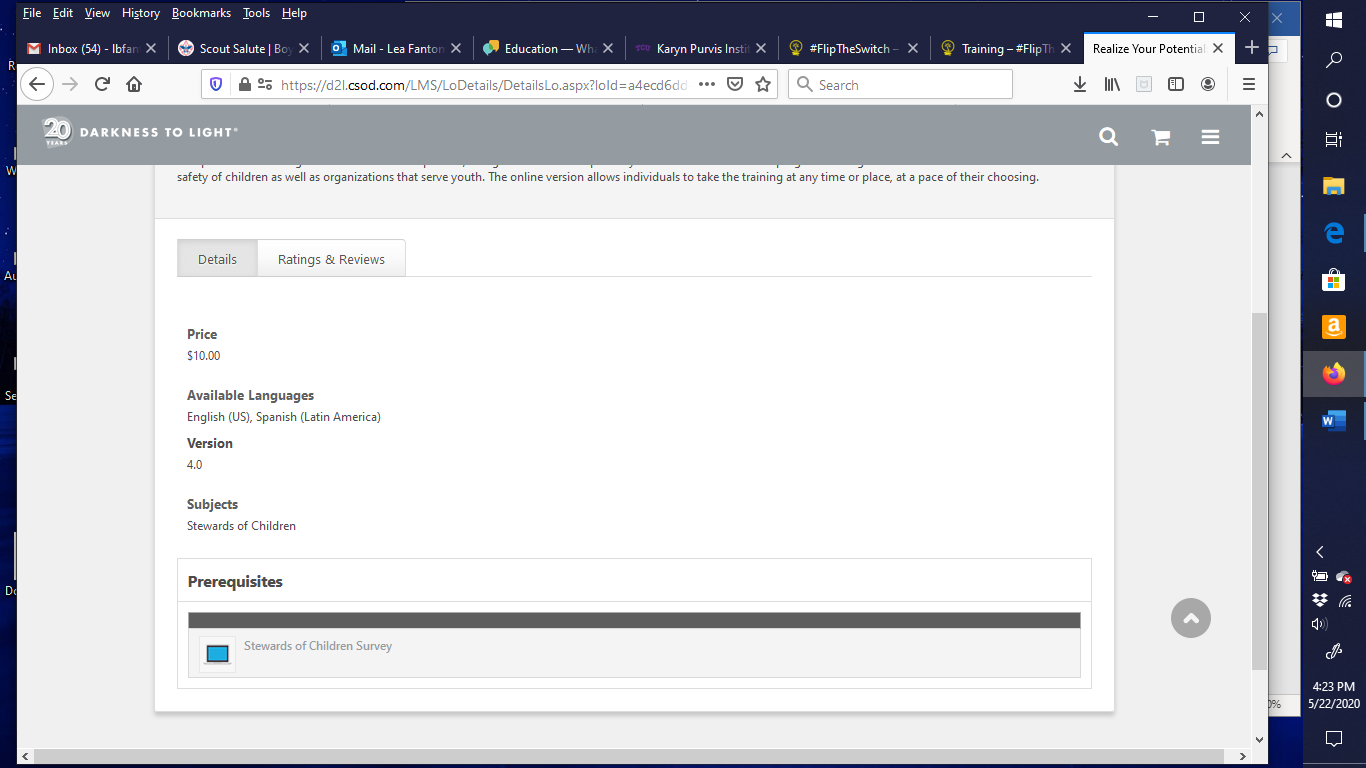 Complete the prerequisite survey.Click on the Darkness to Light Icon when survey is complete.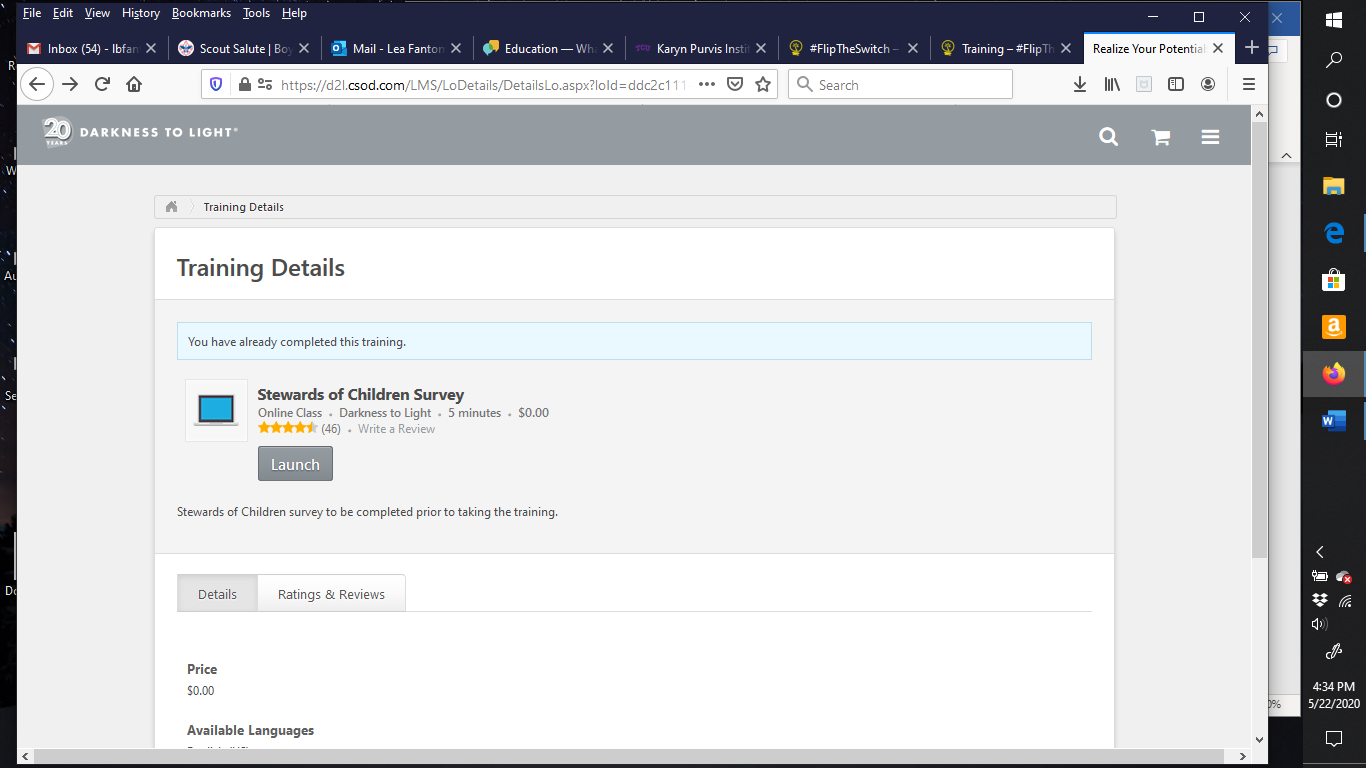 Scroll Down to View In Progress Training and Click on it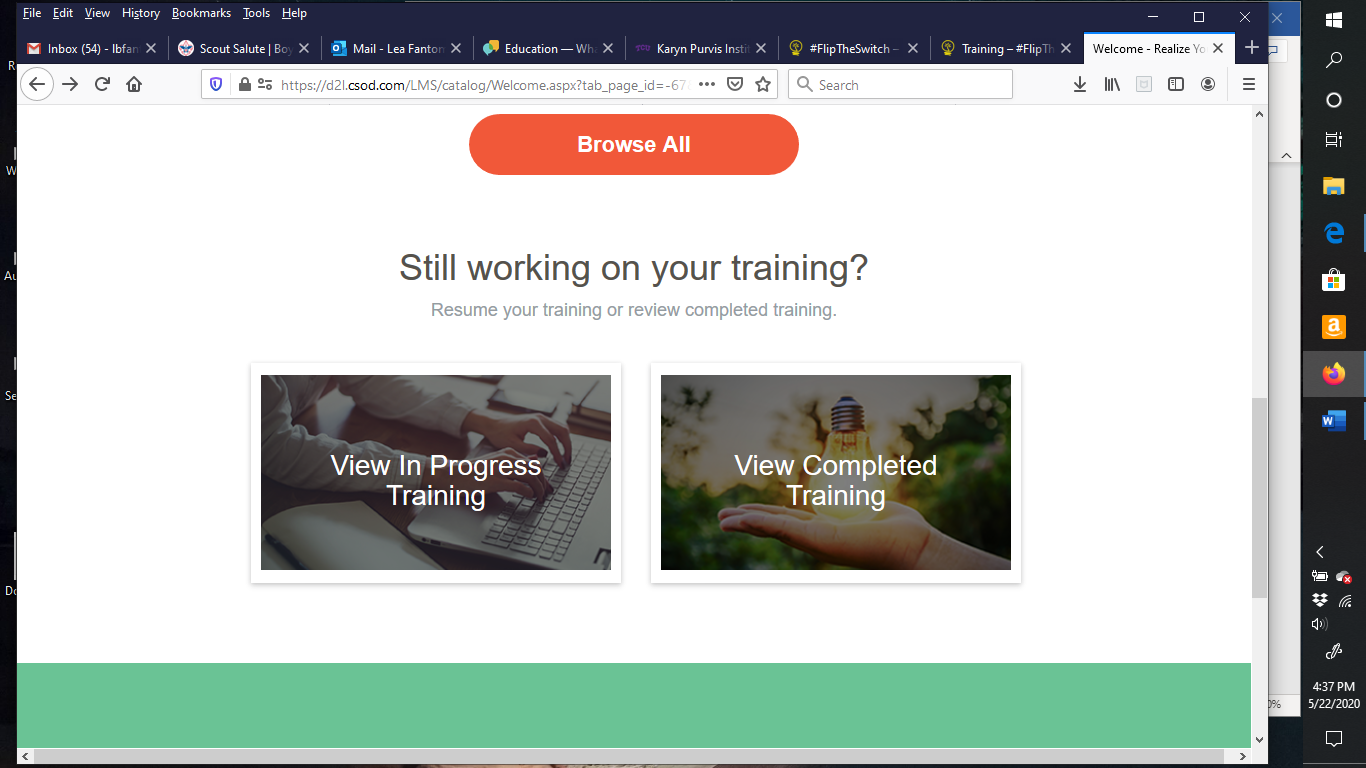 Click on Register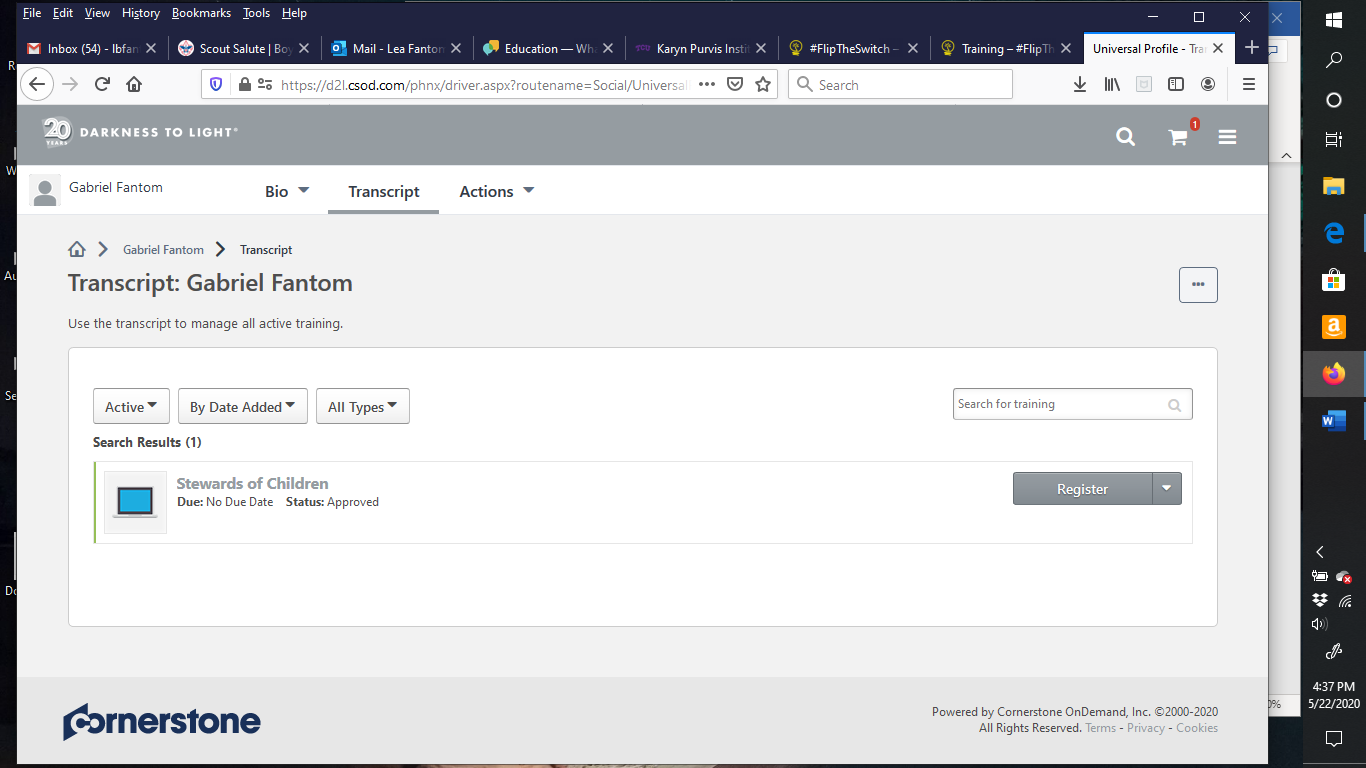 Under Purchase Summary, fill in the Coupon Code FLIPTHESWITCH and Click APPLY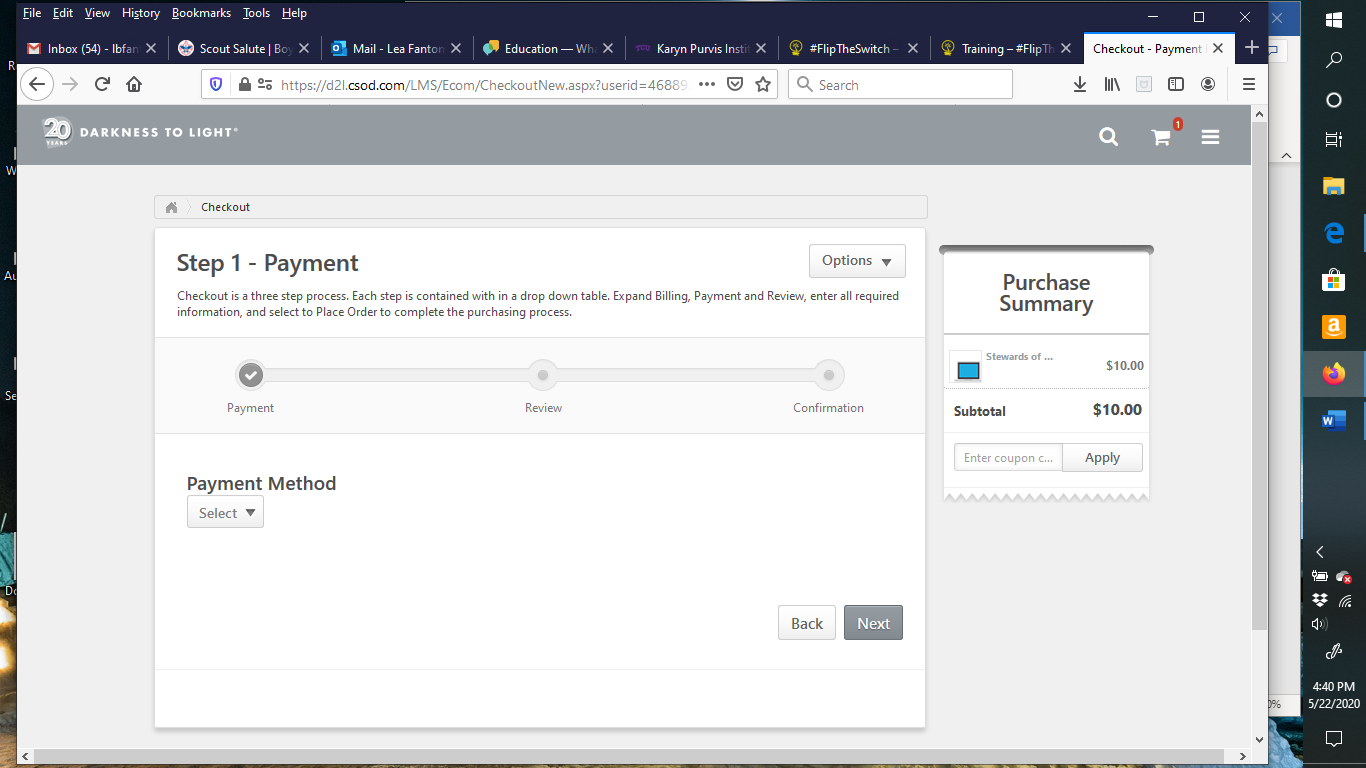 Click Place Order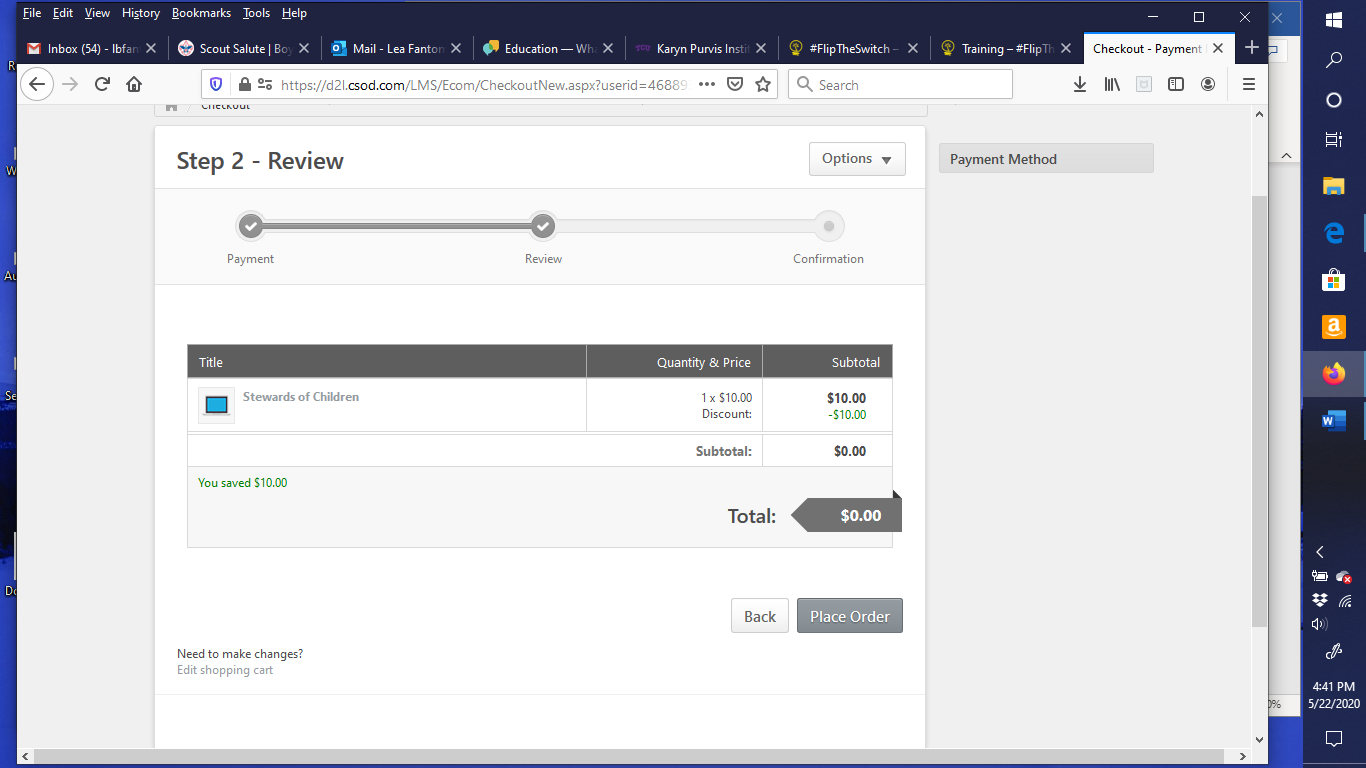 Follow the pop up instructions to start the training!